Информационный центр  Центр оповещает студентов обо всех мероприятиях, конкурсах и событиях колледжа. Вся информация размещается на сайте, на стендах и в студенческой газете.Ответственные:студентка 1 курса, группа 11 К, специальность «Коммерция» Безгубова Ксения 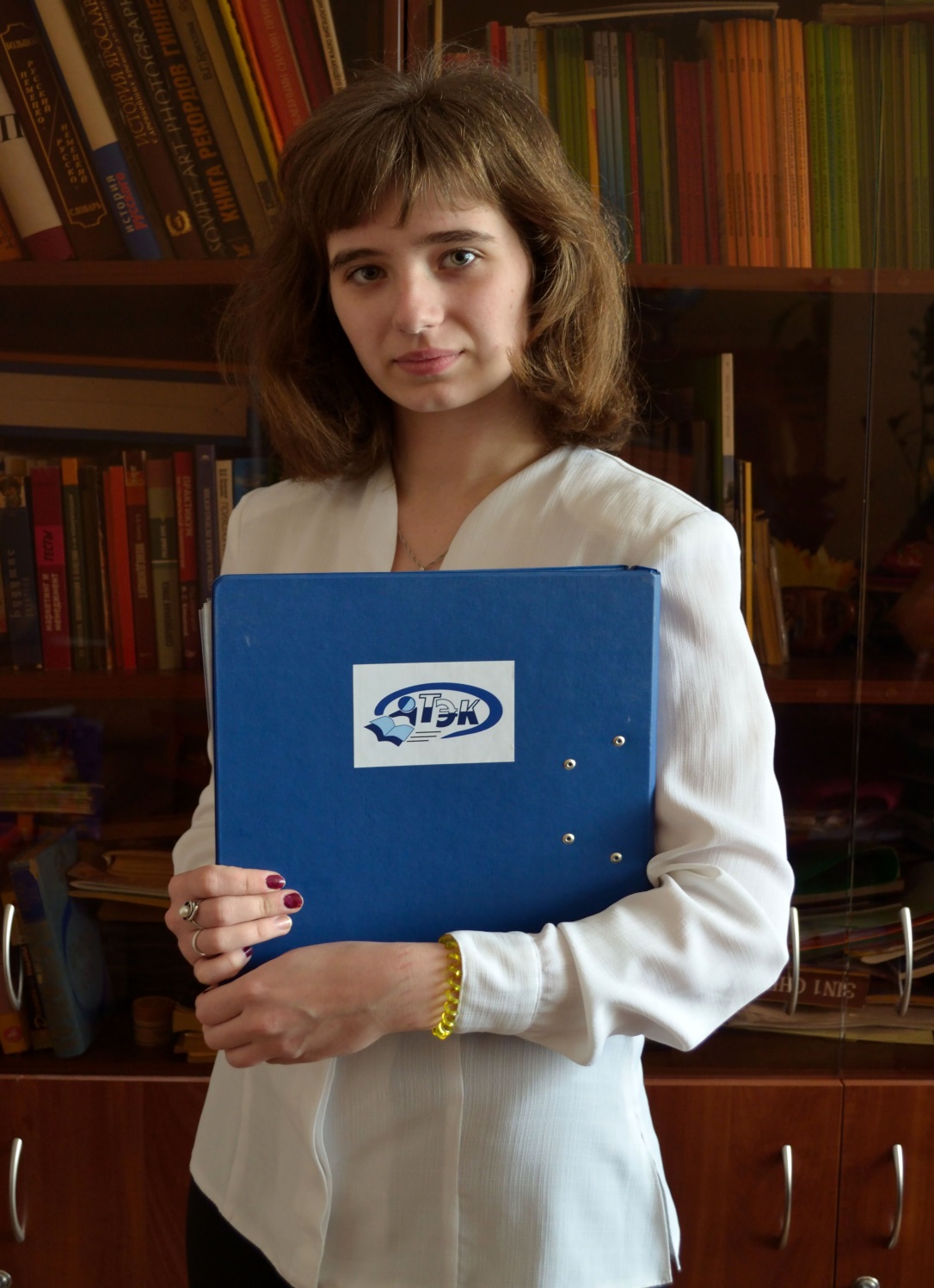 студентка 1 курса, группа 01 Т,  специальность «Туризм»Черемшанова Алина 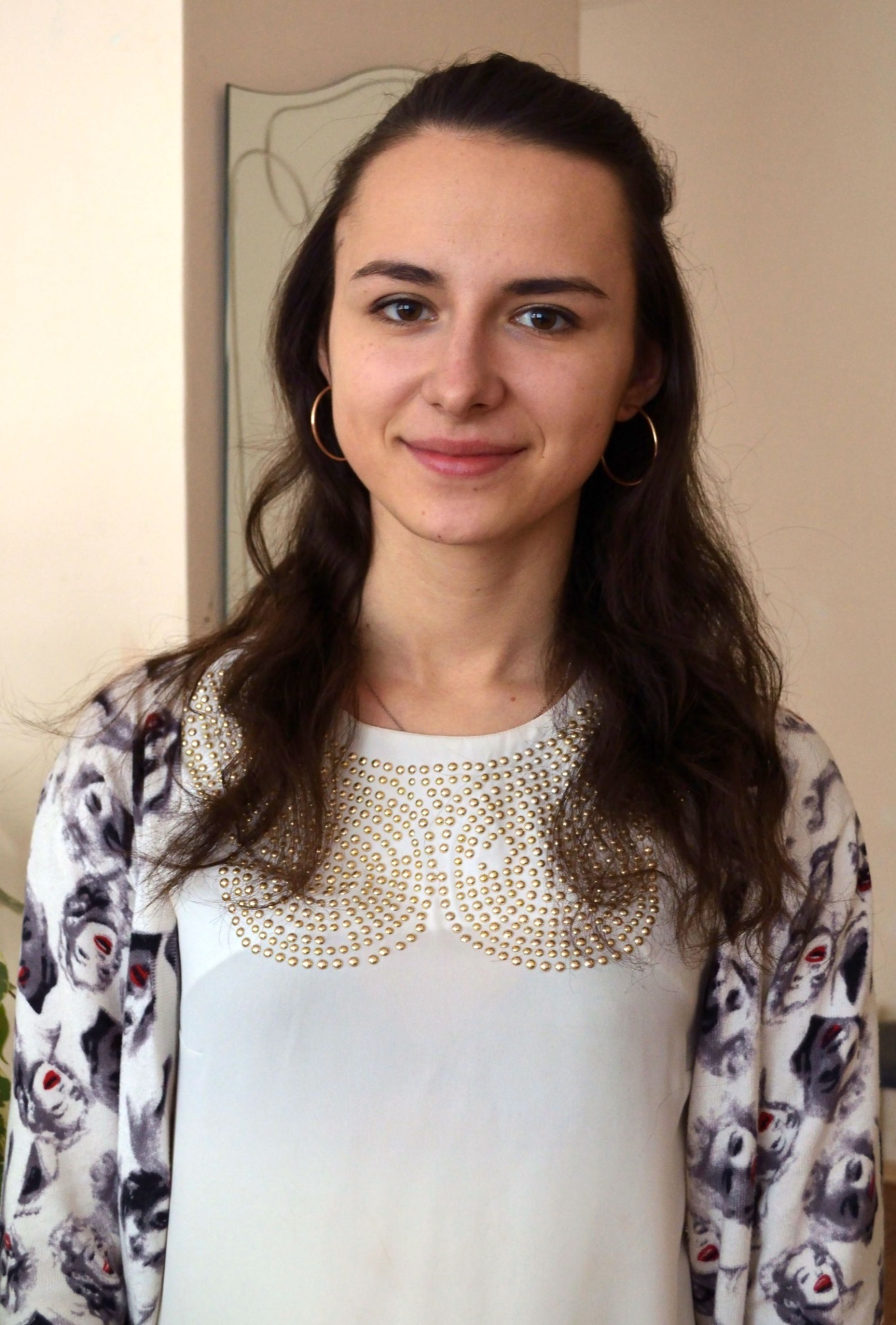 Кредо: «Ищу возможности в любой ситуации»!